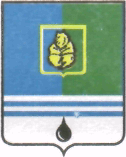 ПОСТАНОВЛЕНИЕАДМИНИСТРАЦИИ  ГОРОДА  КОГАЛЫМАХанты-Мансийского автономного округа - ЮгрыОт «04»   августа  2015 г.                                                             №2390О внесении изменений в постановление Администрациигорода Когалыма от 24.10.2014 №2653В соответствии со статьёй 55 Градостроительного кодекса Российской Федерации, Федеральным законом от 06.10.2003 №131-ФЗ «Об общих принципах организации местного самоуправления в Российской Федерации», на основании постановления Правительства Российской Федерации                        от 06.05.2015 №437 «О признании утратившим силу постановления Правительства Российской Федерации от 24 ноября . №698», Приказа Минстроя России от 19.02.2015 №117/пр «Об утверждении формы разрешения на строительство и формы разрешения на ввод объекта в эксплуатацию»:1. В приложение к постановлению Администрации города Когалыма              от 24.10.2014 №2653 «Об утверждении административного регламента предоставления муниципальной услуги «Выдача разрешения на строительство (за исключением случаев, предусмотренных Градостроительным кодексом Российской Федерации, иными федеральными законами) при осуществлении строительства, реконструкции объекта капитального строительства, расположенного на территории города Когалыма» внести следующие изменения:1.1. В пункте 2.5. «Правовые основания для предоставления муниципальной услуги» раздела II. «Стандарт предоставления муниципальной услуги» признать утратившими силу слова:- «- постановлением Правительства Российской Федерации                          от 24.11.2005 №698 «О форме разрешения на строительство и форме разрешения на ввод объекта в эксплуатацию» («Российская газета», №275, 07.12.2005; «Собрание законодательства Российской Федерации», 28.11.2005, №48, статья 5047);»;- «- приказом Министерства регионального развития Российской Федерации от 19.10.2006 №120 «Об утверждении Инструкции о порядке заполнения формы разрешения на строительство» («Бюллетень нормативных актов федеральных органов исполнительной власти», №46, 13.11.2006; «Российская газета», №257, 16.11.2006);».1.2. Пункт 2.5. «Правовые основания для предоставления муниципальной услуги» раздела II. «Стандарт предоставления муниципальной услуги» дополнить следующими словами:- «- постановлением Правительства Российской Федерации                               от 06.05.2015 №437 «О признании утратившим силу постановления Правительства Российской Федерации от 24 ноября 2005г. №698» (Официальный интернет-портал правовой информации http://www.pravo.gov.ru, 08.05.2015, «Собрание законодательства РФ», 11.05.2015,  №19, ст.2838);»;- «- приказом Минстроя России от 19.02.2015 №117/пр                                «Об утверждении формы разрешения на строительство и формы разрешения на ввод объекта в эусплуатацию» (Официальный интернет-портал правовой информации http://www.pravo.gov.ru, 13.04.2015).2. Отделу архитектуры и градостроительства Администрации города Когалыма (Н.Н.Авренюк) направить в юридическое управление Администрации города Когалыма текст постановления, его реквизиты, сведения об источнике официального опубликования в порядке и сроки, предусмотренные распоряжением Администрации города Когалыма                          от 19.06.2013 №149-р «О мерах по формированию регистра муниципальных нормативных правовых актов Ханты-Мансийского автономного                       округа - Югры» для дальнейшего направления в Управление государственной регистрации нормативных правовых актов Аппарата Губернатора                    Ханты-Мансийского автономного округа – Югры.3. Опубликовать настоящее постановление в газете «Когалымский вестник» и разместить на официальном сайте Администрации города Когалыма в сети Интернет (www.admkogalym.ru).4. Контроль за выполнением настоящего постановления возложить на первого заместителя главы Администрации города Когалыма А.Е.Зубовича.Глава Администрации города Когалыма                               В.И.СтепураСогласовано:начальник УЭ							Е.Г.Загорскаяначальник ОРАР УЭ						А.А.ШумковСогласовано:пер. зам. главы Администрации г.Когалыма			А.Е.Зубовичи.о. начальника ЮУ						С.В.Панова начальник ОАиГ						Н.Н.Авренюкспец..-эксперт ОО ЮУ					И.Г.ТрифоновПодготовлено:спец.-эксперт ОАиГ						Л.Ю.ДворниковаРазослать: А.Е.Зубович, ОАиГ, ЮУ, УЭ, МКУ «УОДОМС», прокуратура, печатное издание,  Сабуров, отдел делопроизводства.	